Publicado en Barcelona el 11/07/2019 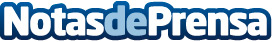 Resonancia Magnética y TAC. Diferencias y similitudesLas pruebas relacionadas con el diagnóstico por la imagen son las más demandadas en la actualidad por los usuarios de SmartSalus.com. Dos de ellas, la Tomografía Axial Computerizada (TAC) y la Resonancia Magnética (RM o RMN)  se han convertido en la actualidad en exámenes imprescindibles para confirmar o descartar ciertos tipos de patologías. Ambos estudios se fundamentan en la imagen, pero… ¿qué los diferencia y cuáles son sus puntos en común?Datos de contacto:Laura HerreroComunicación SmartSalus609127490Nota de prensa publicada en: https://www.notasdeprensa.es/resonancia-magnetica-y-tac-diferencias-y Categorias: Medicina Sociedad Infantil Ocio para niños Innovación Tecnológica Otras ciencias http://www.notasdeprensa.es